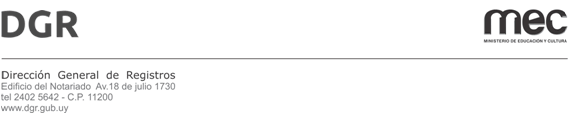 Compra Directa por hasta 25 mamparas de acrílico con soporte desarmable y transportables para colocar en escritorio (espesor 3M medidas 90cm *60 cm, se aceptan otras medidas estándar especificar bien en el detalle de la compra.Debe contener abertura para pasaje de sobre de sobre de 50 cm *7 cm aproximadamenteIndefectiblemente para la toma de decisión se deberá incluir foto de las mismas.Condiciones de compra:Cotizar precio único con envío incluido.Forma de pago: 30 días SiifCondiciones de entrega: InmediataMantenimiento de la oferta: 15 días Fecha aperturaFecha de apertura:   4/06/2020  Hora: 10:00Imagen meramente ilustrativa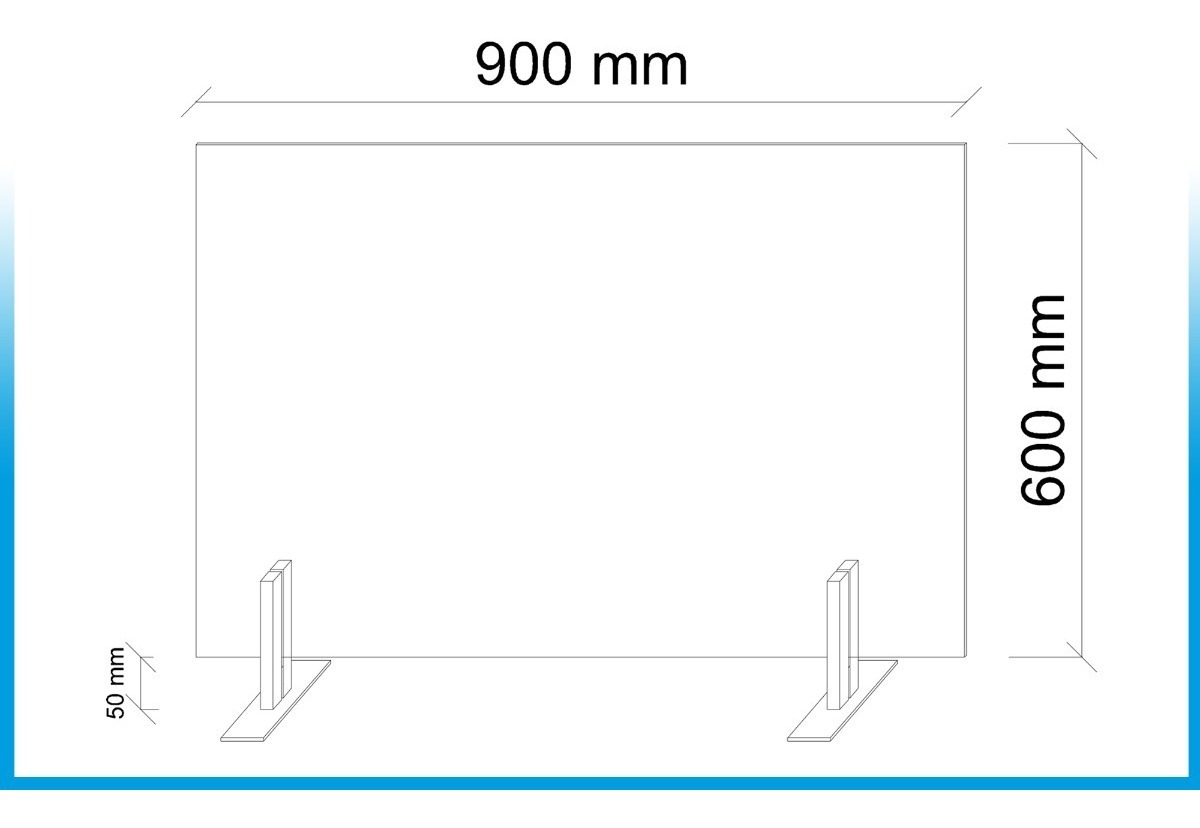 